В соответствии с Федеральным законом от 21 декабря 2001 г. N 178-ФЗ "О приватизации государственного и муниципального имущества", Порядком разработки прогнозного плана приватизации муниципального имущества Жигаловского муниципального образования, утвержденного Постановлением администрации Жигаловского муниципального образования от 11.06.2020 №50.Дума Жигаловского муниципального образования решила:1.Утвердить прогнозный план приватизации муниципального имущества Жигаловского муниципального образования на 2022 год. (Прилагается)	2. Настоящее Решение Думы Жигаловского МО опубликовать в «Спецвыпуск Жигалово» и на официальном сайте администрации Жигаловского МО https://жигалово-адм.рф.Председатель Думы Жигаловскогомуниципального образования                                         А.М. Тарасенко Глава Жигаловскогомуниципального образования 				 Д.А. ЛунёвПриложение к решению Думы пятого созываЖигаловского муниципального образованияот « 27 » 12 2021г. № 24-21Прогнозный планприватизации муниципального имущества Жигаловского муниципального образования на 2022 год I. Общие положения1. Основной целью реализации прогнозного плана приватизации муниципального имущества Жигаловского муниципального образования на 2022 год (далее – прогнозный план) является повышение эффективности управления муниципальной собственностью и обеспечение планомерности процесса приватизации.2. Всего в период действия прогнозного плана предполагается приватизировать 5 объектов муниципальной собственности. 3. Исходя из анализа предлагаемого к приватизации муниципального имущества, включаемого в прогнозный план, в период действия прогнозного плана ожидается получение доходов от приватизации имущества:1) в 2022 году –515 023,00 руб.;II. Перечень муниципального имущества, предлагаемого к приватизации 4. Перечень муниципального имущества, предлагаемого к приватизации в 2022 году: 1) муниципальное движимое имущество – транспортное средство;2) муниципальное недвижимое имущество - нежилое помещение бойлерной:*  Рыночная стоимость имущества будет определена в соответствии с отчетом об оценке непосредственно перед процедурой приватизации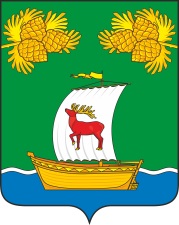 РОССИЙСКАЯ ФЕДЕРАЦИЯИРКУТСКАЯ ОБЛАСТЬДУМАЖИГАЛОВСКОГО МУНИЦИПАЛЬНОГО ОБРАЗОВАНИЯПЯТОГО СОЗЫВАРЕШЕНИЕРОССИЙСКАЯ ФЕДЕРАЦИЯИРКУТСКАЯ ОБЛАСТЬДУМАЖИГАЛОВСКОГО МУНИЦИПАЛЬНОГО ОБРАЗОВАНИЯПЯТОГО СОЗЫВАРЕШЕНИЕ         27.12. 2021г. №24-21 р.п. ЖигаловоОб утверждении прогнозного плана приватизации муниципального имущества Жигаловского муниципального образования на 2022 годОб утверждении прогнозного плана приватизации муниципального имущества Жигаловского муниципального образования на 2022 год№ п/пНаименование имуществаМестонахождение (технические характеристики) Предполагаемая сумма продажи, тыс.руб.*Срок приватизации12351.Нежилое помещение бойлерной, назначение- нежилое, площадь -20,9 м.кв.,встроенное в здание высотой 2 этажа, количество помещений -1 в том числе подземных - 0 Кадастровый (или условный) номер 38:03:120302:68Иркутская обл, Жигаловский район, рп Жигалово, ул. Подстанция д.1159 023,002ГАЗ 3102 легковой седанИркутская обл, Жигаловский район, рп ЖигаловоГАЗ 3102 год выпуска 2005Тип двигателя- бензин15 000,002 - 3 квартал3УАЗ 31512Иркутская обл, Жигаловский район, рп ЖигаловоУАЗ 31512год выпуска 1997Тип двигателя- бензин15 000,002 - 3 квартал4Мусоровоз ГАЗ 3309Иркутская обл, Жигаловский район, рп ЖигаловоГАЗ 3309 КО-440-2год выпуска 2010Тип двигателя- Д245.7Е3 551800 326 000,002 - 3 квартал2 - 3 квартал